Type Your Paper Title Here. The Lato’s font, size for your title is 20. You might use up to three lines for your paper titleThe first Author’s1, Co-Author’s2Your organization is to be put here and in this style, followed by the name of the City and Country where your work(1)Your organization is to be put here and in this style, followed by the name of the City and Country where your work(2)DOI: 10.31004/jutin.vxix.xx Corresponding author: [emailcorresponding@gmail.com] INTRODUCTIONState clearly the background as well as the major questions of your paper in this section. Please follow this paragraph style. Please be as effective as possible in detailing your ideas, and do not use the complex, sentences. You may divide your introduction into some paragraphs, but please be aware that its length must be proportional compared to the rest of your writing. You might also use some references in this section. Please follow the American Psychological Association (APA) referencing guide for the whole parts of your paper. Overall, your paper must reflect the introductory section, the main sections, and the conclusion. The main sections must be the longest part of your writing, in which you detail and discuss the problems and the findings or your investigation. Even though your writing must be detail and comprehensive, the length of your paper however must be at least 3,000 yet cannot exceed 6,000 words.. METHODS You have flexibility to name your following headings. You may use typical words or phrases like “methodology”, “literature review”, “previous studies” or “findings and discussion” as well as the words or phrases of your own as the title of your following headings. You have to use either “conclusion” or “concluding remarks” as the title of your last heading. RESULT AND DISCUSSIONShould you need sub-headings, use this style as the level-1 sub-heading. The paragraphs following the sub-heading level-1 should be formatted in this way. Sub-Heading Level-2Should you need the level-2 sub-heading please make sure that its title is typed in italic style. The paragraphs following this sub-heading should be formatted in this way. You might also put some direct quotation in your body paragraphs. Please make sure that you follow the APA guide. You might choose either the direct or indirect quotation. Should your direct quotation is three lines or more, please write it in the following style:“when you make a direct quotation, you copy an author's words or phrases directly from the texts you accessed and use the exact wording of such texts in you paper. If the words, phrase or statement you copied are more than three lines, please use this style”.   Whenever you make a direct quotation you have to put the page of the resource to which you refer. This is not applicable when you use an indirect quotation, that is, when you paraphrase an author’s statement. Again, please follow the APA guide to format your citation style.  You are allowed to include tables or figures in your paper. Tables and figures should be included in the body of your paper, not as an attachment. You can use any table format available in word-processing software, but in general your table should approximately look as follow. The contents of your table are of course depend on your need, and it must be typed in 9 font size.Table 1. Your table title must follow this styleYou are also allowed to include pictures, figures, or graphs that supports or are relevant to your paper.  Should you use any graph in your paper please make sure that you provide the information directly beneath it. If the your graph is taken from a given source please mention the source by treating it as a direct quotation; which mean that you have to provide the information about the sources and the page from which you quoted the graph. Your graph and its supporting information should be provided  approximately as follow. CONCLUSION You may choose either ‘conclusion’ or ‘concluding remarks’ as title of the final part of tour paper. In this section, you have to provide the general conclusions of your paper followed by the your recommendations for future studies or your future prediction of the potential consequences of the conclusion of your study. You may also put your personal reflection after conducting your study. Maximum 100 characters.ACKNOWLEDGMENTS (Optional)In this section, you can acknowledge any support given, which is not covered by the author's contribution or funding sections. This may include administrative and technical support, or donations in kind (e.g., materials used for experiments).REFERENCESIdris, R., & Lestari, E. (2017). Pengaruh Pengorganisasian Terhadap Peningkatan Mutu Pendidikan Di Sd Inpres Bangkala Ii Kota Makassar. Lentera Pendidikan : Jurnal Ilmu Tarbiyah Dan Keguruan, 20(1), 18–30. https://doi.org/10.24252/lp.2017v20n1a2Khanafi, I., Salafuddin, S., Abidin, M. Y., & Khamidi, A. N. (2013). Persepsi dan Transformasi Visi dan Misi Pada Civitas Akademika Stain Pekalongan. Jurnal Penelitian, 6(2). https://doi.org/10.28918/jupe.v6i2.229Pratiwi, Y. E., & Sunarso, S. (2018). Peranan Musyawarah Mufakat (Bubalah) Dalam Membentuk Iklim Akademik Positif di Prodi PPKn FKIP Unila. Sosiohumaniora, 20(3), 199. https://doi.org/10.24198/sosiohumaniora.v20i3.16254Sudarmanto. (2018). Peranan Kepala Sekolah dalam Mewujudkan Visi Dan Misi Sekolah Menjadi Sebuah Aksi. Retrieved April 15, 2020, from https://cahaya-begawan.blogspot.com/2017/04/peranan-kepala-sekolah-dalam-mewujudkan.htmlWahyudin, W. (2018). Optimalisasi Peran Kepala Sekolah dalam Implementasi Kurikulum 2013. Jurnal Kependidikan, 6(2), 249–265. https://doi.org/10.24090/jk.v6i2.1932Wulandari, R. Y. (2016). Implementasi supervisi manajerial pengawas sekolah dalam meningkatkan kompetensi pengelola perpustakaan. Manajer Pendidikan, 10(2).Yusutria, Y. (2018). Analisis Mutu Lembaga Pendidikan Berdasarkan Fungsi Manajemen di Pondok Pesantren Thawalib Padang Sumatera Barat. Ta’dib: Jurnal Pendidikan Islam, 7(2), 61–68. https://doi.org/10.29313/tjpi.v7i2.3833Contents list avaliable at Directory of Open Access Journals (DOAJ)JUTIN : Jurnal Teknik Industri TerintegrasiVolume x Issue x xxxx, Page xx-xxISSN: 2620-8962 (Online)Journal Homepage: https://journal.universitaspahlawan.ac.id/index.php/jutin/index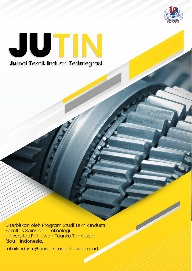 Article InfoAbstrakKata kunci:Kata kunci 1;Kata kunci 2;Kata kunci 3;Kata kunci 4;Kata kunci 5Keywords:Keyword 1;Keyword 2;Keyword 3;Keyword 4;Keyword 5Abstrak Anda harus ditulis dalam satu paragraf dan diketik dalam satu spasi. Panjang abstrak Anda tidak boleh melebihi 150 kata. Abstrak Anda harus mencerminkan latar belakang makalah Anda, tujuan, temuan, dan rekomendasinya. Jika makalah Anda diambil dari penelitian asli, harap tunjukkan dalam abstrak Anda cara penelitian dilakukan, termasuk sampel yang terlibat dan metode yang digunakan. Harap identifikasi setidaknya tiga kata kunci yang paling mudah mengidentifikasi penelitian Anda.AbstractYour abstract must be written in a single paragraph and typed in single space. The length of your abstract cannot exceed 150 words. Your abstract must reflect your paper background, its purpose, findings, and recommendations. Should your paper is drawn from an original research please indicate in your abstract the way the study was done, including the samples involved and the methods employed. Please identify at least three keywords through which your research is most easily identified.  Activities Stage-1 resultsStage-2 resultsStage-3 resultsActivity-1 10%35%85%Activity-225%55%90%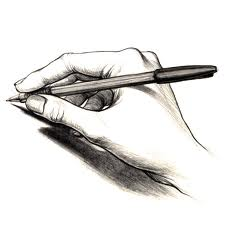 Fig. 1. This is the style to use for graph or picture title.